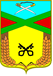  Администрация сельского поселения «Даурское» Муниципального района «Забайкальский район» ПОСТАНОВЛЕНИЕ 15 октября 2020 г.                                                                                                № 123п.ст. ДаурияОб утверждении порядка и условий предоставлениямежбюджетных трансфертов из бюджета администрации сельского поселения «Даурское»В соответствии со статьями 9, 142.5 Бюджетного кодекса Российской Федерации, частью 4 статьи 15 Федерального закона от 6 октября 2003г.  № 131-ФЗ «Об общих принципах организации местного самоуправления в Российской Федерации»ПОСТАНОВЛЯЮ:	1. Утвердить	 порядок и условия предоставления межбюджетных трансфертов из бюджета администрации сельского поселения «Даурское»	2. Контроль за исполнением настоящего постановления оставляю за собой.Глава администрации сельского поселения «Даурское»                    Е.В.АнтонцеваУтвержденпостановлением администрации сельского поселения «Даурское»«15» октября 2020 года № 123 Порядок и условия предоставления  межбюджетных трансфертов из бюджета муниципального района «Забайкальский район» Забайкальского края1.Настоящий Порядок разработан в соответствии со статьями 142, 142.4 Бюджетного Кодекса Российской Федерации, Федеральным законом от 6 октября 2003 года №131-ФЗ «Об общих принципах организации местного самоуправления в Российской Федерации» и определяет порядок и условия предоставления межбюджетных трансфертов из бюджета муниципального района «Забайкальский район» Забайкальского каря (далее - бюджет муниципального района) бюджетам  сельских поселений муниципального района «Забайкальский район» Забайкальского каря (далее - бюджеты сельских поселений). 2.Предоставление межбюджетных трансфертов из бюджета муниципального района осуществляется в пределах бюджетных ассигнований, предусмотренных на эти цели в решении Совета муниципального района о бюджете муниципального района по соответствующим целевым статьям расходов бюджетов муниципального района.3.Межбюджетные трансферты из бюджета муниципального района перечисляются на счета по исполнению бюджетов поселений главными распорядителями средств бюджета муниципального района по соответствующим межбюджетным трансфертам.4.Перечисление межбюджетных трансфертов из бюджета муниципального района в форме дотаций на выравнивание бюджетной обеспеченности поселений осуществляется ежемесячно в размере 1/12 от суммы дотаций на выравнивание бюджетной обеспеченности поселений, установленных в решении совета муниципального района о бюджете муниципального района для соответствующего поселения, с учетом возникающих сезонных потребностей в процессе исполнения бюджетов поселений. 5.Иные межбюджетные трансферты в форме дотаций на поддержку мер по обеспечению сбалансированности местных бюджетов предоставляются бюджетам сельских поселений в целях предотвращения возможности возникновения просроченной задолженности поселений, обусловленной ухудшением финансово-экономического положения  поселений.	6.Иные межбюджетные трансферты из бюджета муниципального района в бюджеты поселений, за исключением указанных в пункте 6 настоящего порядка и условий, предоставляются  для финансирования расходных обязательств, связанных с решением вопросов местного значения:	участие сельских поселений в реализации мероприятий районного значения при заключении соответствующих соглашений между администрацией муниципального района и администрациями сельских поселений муниципального района;	финансовое обеспечение мероприятий, проводимых за счет средств резервного фонда администрации муниципального района на непредвиденные расходы и на предупреждение и ликвидацию чрезвычайных ситуаций и последствий стихийных бедствий;	заключение соглашений о передаче части полномочий по решению вопросов местного значения;	проведение мероприятий, финансовое обеспечение которых осуществляется за счет иных межбюджетных трансфертов из краевого бюджета;	капитальный ремонт социально значимых объектов;	иные межбюджетные трансферты в форме субсидий в целях софинансирования расходов;	реализация иных вопросов поселений, установленных Федеральным законом от 06.10.2003 г №131-ФЗ «Об общих принципах организации местного самоуправления в Российской Федерации»;	в иных случаях, установленных законодательством Российской Федерации, законодательством Забайкальского края, а также муниципальными правовыми актами муниципального района.Кроме того, иные межбюджетные трансферты из бюджета муниципального района бюджетам сельских поселений могут предоставляться за счет дополнительно полученных доходов при исполнении бюджета района. Соглашения должны заключаться на определенный срок, содержать положения, устанавливающие основания и порядок прекращения их действия, в том числе досрочного, порядок определения ежегодного объема межбюджетных трансфертов, необходимых для осуществления передаваемых полномочий, а также предусматривать финансовые санкции за неисполнение соглашений.Распределение иных межбюджетных трансфертов между сельскими поселениями осуществляется решением Совета муниципального района о бюджете, распоряжениями администрации муниципального района. Проекты распоряжений администрации муниципального района о предоставлении иных межбюджетных трансфертов готовит финансовое управление администрации муниципального района.8.Перечисление иных межбюджетных трансфертов осуществляется финансовым управлением администрации муниципального района согласно сводной бюджетной росписи в части предоставления иных межбюджетных трансфертов бюджетам сельских поселений муниципального района.9.Иные межбюджетные трансферты  из бюджета муниципального района  бюджетам сельских поселений предоставляются при условии: обеспечения собираемости налоговых и неналоговых доходов в бюджет поселений;	снижения недоимки по местным налогам в сравнении с началом отчетного финансового года;	недопущения возникновения кредиторской задолженности по уплате налогов на доходы физических лиц и страховых взносов в бюджеты бюджетной системы Российской Федерации;	соблюдения требований бюджетного законодательства по предельному размеру муниципального долга и дефицита бюджета сельских поселений;	предоставления бюджетной отчетности в сроки и по форме, установленные для сдачи бюджетной отчетности;	наличия утвержденной муниципальной программы.Контроль за использованием межбюджетных трансфертов осуществляется главными распорядителями средств бюджета муниципального района по соответствующим межбюджетным трансфертам.         11. Главные распорядители средств бюджета муниципального района вправе проводить проверку целевого использования иных межбюджетных трансфертов в сельских поселениях.         12.Органы местного самоуправления сельских поселений несут ответственность за целевое и эффективное использование межбюджетных трансфертов в соответствии с действующим законодательством.13.При несоблюдении органами местного самоуправления сельских поселений условий предоставления иных межбюджетных трансфертов из бюджета муниципального района  финансовое управление администрации муниципального района вправе приостановить (сократить) предоставление иных межбюджетных трансфертов бюджетам соответствующих сельских поселений в установленном им порядке.	14.Не подлежит приостановлению (сокращению) предоставление иных межбюджетных трансфертов, предоставленных из краевого бюджета, и в части передачи полномочий по соглашению о передаче полномочий муниципального района в сельские поселения по решению вопросов местного значения.